РОССИЙСКАЯ ФЕДЕРАЦИЯЗАКОНЛИПЕЦКОЙ ОБЛАСТИО ПОРЯДКЕ НАЗНАЧЕНИЯ ПРЕДСТАВИТЕЛЕЙ ОБЩЕСТВЕННОСТИВ КВАЛИФИКАЦИОННОЙ КОЛЛЕГИИ СУДЕЙ ЛИПЕЦКОЙ ОБЛАСТИПринятпостановлениемЛипецкого областного Совета депутатовот 15 апреля 2010 г. N 1290-псСтатья 1Настоящий Закон в соответствии с Федеральным законом от 14 марта 2002 года N 30-ФЗ "Об органах судейского сообщества в Российской Федерации" определяет порядок назначения представителей общественности в квалификационной коллегии судей Липецкой области (далее - область).Статья 21. Липецкий областной Совет депутатов (далее - областной Совет депутатов) не позднее чем за два месяца до истечения срока полномочий члена квалификационной коллегии судей области - представителя общественности (далее - представитель общественности) и не позднее пяти дней после получения информации об открытии вакансии представителя общественности объявляет об этом в газете "Липецкая газета" с указанием времени, места и срока представления документов, указанных в части 4 настоящей статьи.2. Предложения (представления, рекомендации) о кандидатах для назначения в качестве представителей общественности в областной Совет депутатов могут вносить: председатель областного Совета депутатов, Губернатор области, общественные организации юридической направленности и общественные организации, основной уставной целью которых является защита прав и свобод человека и гражданина, имеющие государственную регистрацию в соответствии с Федеральным законом от 19 мая 1995 года N 82-ФЗ "Об общественных объединениях" (далее - общественные организации), а также коллективы юридических научных организаций и научно-педагогические коллективы юридических образовательных учреждений (далее - коллективы юридических организаций), осуществляющие свою деятельность на территории области.(в ред. Закона Липецкой области от 29.09.2022 N 203-ОЗ)3. Каждая общественная организация и коллектив юридической организации представляют в областной Совет депутатов из своего состава не более одной кандидатуры.4. Вместе с предложением о кандидате для назначения в качестве представителя общественности в областной Совет депутатов представляются следующие документы:а) письменное согласие кандидата о назначении в качестве представителя общественности;б) оригинал и копия документа, удостоверяющего личность;в) анкета, содержащая биографические сведения, а также сведения о совместно проживающих членах семьи (с указанием года рождения, степени родства, места учебы (работы);г) оригинал и копия документа, подтверждающего юридическое образование;д) оригинал и копия трудовой книжки и (или) сведения о трудовой деятельности, оформленные в установленном законодательством порядке;(п. "д" в ред. Закона Липецкой области от 21.06.2021 N 548-ОЗ)е) характеристика с места работы за последние пять лет (для работающего кандидата);ж) письменное согласие на проверку достоверности сведений, содержащихся в представленных документах, в том числе с использованием возможностей правоохранительных органов, иных уполномоченных государственных органов и организаций.Общественные организации дополнительно представляют в областной Совет депутатов свои уставные документы.5. Документы, указанные в части 4 настоящей статьи, представляются в областной Совет депутатов не позднее пятнадцати дней после опубликования сообщения об открытии вакансии.6. Областной Совет депутатов организует проверку сведений, содержащихся в документах, указанных в части 4 настоящей статьи, и при выявлении несоответствия в их содержании и (или) получении информации о недостоверности данных сведений обращается в правоохранительные органы, иные уполномоченные государственные органы и организации с запросом о проведении их проверки.Если в процессе проверки сведений, содержащихся в документах, указанных в части 4 настоящей статьи, установлена их недостоверность, то лицо, представившее такие сведения, не представляется к назначению в качестве представителя общественности.Статья 31. Областной Совет депутатов не позднее чем за месяц до истечения срока полномочий представителей общественности и не позднее трехмесячного срока со дня открытия вакансии представителя общественности назначает либо отклоняет представленные кандидатуры.В случае отклонения той или иной кандидатуры ее повторное рассмотрение не допускается.2. Одно и то же лицо не может быть назначено в качестве представителя общественности более двух раз подряд.3. Назначение представителей общественности в квалификационную коллегию судей области осуществляется областным Советом депутатов в соответствии с Регламентом Липецкого областного Совета депутатов.Статья 41. Полномочия представителя общественности досрочно прекращаются областным Советом депутатов в случаях, установленных Федеральным законом от 14 марта 2002 года N 30-ФЗ "Об органах судейского сообщества в Российской Федерации", на основании обращений председателя областного Совета депутатов, Губернатора области, общественных организаций, коллективов юридических организаций, квалификационной коллегии судей области, а также по личной инициативе представителя общественности.(в ред. Законов Липецкой области от 12.12.2016 N 29-ОЗ, от 29.09.2022 N 203-ОЗ)2. Председатель квалификационной коллегии судей области в течение трех дней со дня открытия вакансии уведомляет об этом областной Совет депутатов.Статья 5Со дня вступления в силу настоящего Закона признать утратившими силу:Закон Липецкой области от 16 июля 2002 г. N 8-ОЗ "О назначении и правовом статусе представителей общественности в квалификационной коллегии судей Липецкой области" ("Липецкая газета", 2002, 31 июля);Закон Липецкой области от 28 августа 2003 г. N 69-ОЗ "О внесении изменений в Закон Липецкой области "О назначении и правовом статусе представителей общественности в квалификационной коллегии судей Липецкой области" ("Липецкая газета", 2003, 4 сентября).Статья 6Настоящий Закон вступает в силу со дня его официального опубликования.Глава администрацииЛипецкой областиО.П.КОРОЛЕВЛипецк28 апреля 2010 годаN 380-ОЗ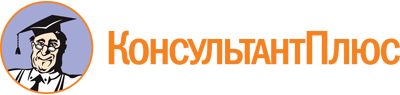 Закон Липецкой области от 28.04.2010 N 380-ОЗ
(ред. от 29.09.2022)
"О порядке назначения представителей общественности в квалификационной коллегии судей Липецкой области"
(принят постановлением Липецкого областного Совета депутатов от 15.04.2010 N 1290-пс)Документ предоставлен КонсультантПлюс

www.consultant.ru

Дата сохранения: 11.12.2022
 28 апреля 2010 годаN 380-ОЗСписок изменяющих документов(в ред. Законов Липецкой области от 12.12.2016 N 29-ОЗ,от 21.06.2021 N 548-ОЗ, от 29.09.2022 N 203-ОЗ)